						ПРОЕКТ
ДЕПАРТАМЕНТ ЭКОНОМИЧЕСКОГО РАЗВИТИЯ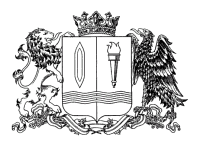 И ТОРГОВЛИ ИВАНОВСКОЙ ОБЛАСТИ153000, Иваново,  пл. Революции, 2/1, тел. (4932) 32-73-48, факс (4932) 30-89-66,  e-mail: derit@ivanovoobl.ru, https://derit.ivanovoobl.ru  П Р И К А З «___»______ 20__ г.                                                                                            № ___О внесении изменений в некоторые приказы Департамента экономического развития и торговли Ивановской области В целях приведения приказов Департамента экономического развития и торговли Ивановской области в соответствие с постановлениями Правительства Российской Федерации от 31.03.2022 № 541 «Об утверждении Правил проведения оценки соответствия заявителя лицензионным требованиям и (или) обязательным требованиям в рамках предоставления органом исполнительной власти субъекта Российской Федерации государственной услуги, предусмотренной статьей 19 (в части лицензирования) Федерального закона «О государственном регулировании производства и оборота этилового спирта, алкогольной и спиртосодержащей продукции и об ограничении потребления (распития) алкогольной продукции» и от 28.05.2022 № 980 «О некоторых вопросах лицензирования деятельности по заготовке, хранению, переработке и реализации лома черных и цветных металлов, а также обращения с ломом и отходами черных и цветных металлов и их отчуждения»           п р и к а з ы в а ю:1. Внести в приказ Департамента экономического развития и торговли Ивановской области от 04.04.2019 № 21-п «Об утверждении Административного регламента предоставления Департаментом экономического развития и торговли Ивановской области государственной услуги по выдаче лицензий на розничную продажу алкогольной продукции» следующие изменения:1.1. В пункте 4 слова «Маленкина Ф.Е.» заменить словами «Капралову Ю.Г.»;1.2. В приложении к Приказу:1.2.1. Раздел 3.4 изложить в следующей редакции:«3.4. Проведение оценки соответствия соискателя лицензии (лицензиата) лицензионным требованиям и (или) обязательным требованиям3.4.1. Предметом оценки соответствия является установление соответствия сведений, содержащихся в поступивших для предоставления государственной услуги заявлении и (или) документах, лицензионным требованиям и (или) обязательным требованиям, установленным в соответствии с положениями статей 2, 8, 11, 16, 19, 20, 25 и 26 Федерального закона от 22.11.1995 № 171-ФЗ, а также соответствия лицензионным требованиям помещений, зданий, строений, сооружений, технических средств, оборудования и иных объектов, которые предполагается использовать заявителем при осуществлении лицензируемого вида деятельности.3.4.2. Основанием для начала административной процедуры являются заявление и документы заявителя, поступившие в Департамент.3.4.3. Департамент до принятия решения о выдаче лицензии обязан провести оценку без выезда, выездную оценку заявителя лицензионным требованиям и (или) обязательным требованиям.3.4.4. Оценка без выезда проводится посредством оценки сведений, содержащихся в поступивших от заявителя для предоставления государственной услуги заявлении и (или) документах, а также в документах, полученных с использованием единой системы межведомственного электронного взаимодействия и подключаемых к ней региональных систем межведомственного электронного взаимодействия на основании решения о проведении оценки без выезда, принимаемого Департаментом (приложение 9 к регламенту).В случае установления Департаментом при проведении оценки без выезда несоответствия лицензионным и (или) обязательным требованиям составляется акт установления несоответствия лицензионным требованиям и (или) обязательным требованиям при проведении оценки соответствия заявителя в рамках предоставления Департаментом государственной услуги по выдаче, продлению срока действия, переоформлению лицензий на розничную продажу алкогольной продукции, лицензий на розничную продажу алкогольной продукции при оказании услуг общественного питания без выезда к заявителю по форме согласно приложению № 10 к Регламенту (далее - акт несоответствия).Акт несоответствия оформляется в одном экземпляре и с копиями приложений направляется в форме электронного документа, подписанного усиленной квалифицированной электронной подписью специалиста, составившего этот акт, заявителю, иному должностному лицу или уполномоченному представителю заявителя. При этом акт несоответствия, направленный в форме электронного документа по адресу электронной почты, по которому Департамент осуществляет переписку, направление решений, извещений и уведомлений с использованием электронной подписи, считается полученным заявителем.Заявитель, оценка без выезда которого проводилась, в случае несогласия с фактами, выводами или предложениями, изложенными в акте несоответствия, в течение 15 календарных дней со дня получения акта несоответствия вправе представить в Департамент в письменной форме возражения в отношении акта несоответствия в целом или его отдельных положений. При этом заявитель вправе приложить к таким возражениям документы, подтверждающие обоснованность возражений. Указанные документы могут быть направлены в форме электронных документов (пакета электронных документов), подписанных усиленной квалифицированной электронной подписью заявителя.Акт несоответствия, возражения к нему, а также прилагаемые к ним документы рассматриваются Департаментом при решении в рамках предоставления государственной услуги вопроса о соответствии заявителя лицензионным требованиям и (или) обязательным требованиям.3.4.5. В случае если в ходе оценки без выезда не установлены несоответствия лицензионным и (или) обязательным требованиям, Департамент:при наличии оснований, указанных в пункте 3.4.12 Регламента, принимает решение о предоставлении государственной услуги;при отсутствии оснований, указанных в пункте 3.4.12 Регламента, готовит поручение о проведении выездной оценки.3.4.6. Выездная оценка проводится посредством оценки соответствия помещений, зданий, строений, сооружений, технических средств, оборудования, иных объектов, которые предполагается использовать заявителем при осуществлении лицензируемого вида деятельности, лицензионным требованиям и (или) обязательным требованиям, а также сведениям, указанным в заявлении и документах.3.4.7. Выездная оценка проводится на основании приказа руководителя Департамента, заместителя руководителя Департамента о назначении выездной оценки (приложение 11 к Регламенту).Выездная оценка проводится по месту нахождения помещений, зданий, строений, сооружений, технических средств, оборудования и иных объектов, которые предполагается использовать заявителем при осуществлении лицензируемого вида деятельности.Заявитель уведомляется о проведении выездной оценки не позднее чем за 24 часа до ее начала путем направления копии приказа о назначении выездной оценки по адресу электронной почты, по которому Департамент осуществляет переписку, направление решений, извещений и уведомлений с использованием электронной подписи.3.4.8. Выездная оценка начинается с предъявления служебного удостоверения специалистами, уполномоченными на проведение выездной оценки, обязательного ознакомления руководителя, иного должностного лица или уполномоченного представителя заявителя с приказом руководителя Департамента, заместителя руководителя Департамента о назначении выездной оценки, в котором также должны быть определены специалисты, уполномоченные на проведение выездной оценки, полномочия проводящих ее специалистов, а также цели, задачи, основания проведения выездной оценки, виды и объем мероприятий по проведению выездной оценки, сроки и условия ее проведения.Специалисты, проводящие выездную оценку, имеют право беспрепятственно по предъявлении служебного удостоверения и копии приказа о проведении выездной оценки посещать стационарные торговые объекты и складские помещения (объекты общественного питания), проводить обследования относящихся к предмету выездной оценки помещений, зданий, строений, сооружений, земельных участков, технических средств фиксации и передачи информации об объеме производства и оборота этилового спирта, алкогольной и спиртосодержащей продукции в единую государственную автоматизированную информационную систему, рассматривать документы заявителя и иную информацию, относящиеся к предмету выездной оценки.Руководитель, иное должностное лицо или уполномоченный представитель заявителя обязаны предоставить специалистам Департамента, проводящим выездную оценку, возможность ознакомиться с документами, связанными с целями, задачами и предметом выездной оценки, в случае, если указанные документы не представлены заявителем при направлении заявления и документов в соответствии со статьей 19 Федерального закона от 22.11.1995 № 171-ФЗ, а также обеспечить доступ проводящих выездную оценку специалистов на территорию, в используемые заявителем при осуществлении (предполагаемом осуществлении) деятельности здания, строения, сооружения, помещения, к используемым заявителем оборудованию и другим подобным объектам.Департаментом могут быть приняты решения о проведении выездной оценки посредством использования дистанционных средств контроля, средств фото-, аудио- и видеофиксации, видео-конференц-связи.3.4.9. В случае если проведение выездной оценки оказалось невозможным в связи с отсутствием заявителя, уполномоченного представителя заявителя, иного должностного лица заявителя либо в связи с иными действиями (бездействием) заявителя, его уполномоченного представителя, иного должностного лица заявителя, повлекшими невозможность проведения выездной оценки, специалист, уполномоченный на проведение выездной оценки, составляет акт о невозможности проведения выездной оценки с указанием причин невозможности ее проведения (приложение 12 к Регламенту).Акт о невозможности проведения выездной оценки рассматривается Департаментом при решении вопроса о соответствии заявителя лицензионным требованиям в соответствии с Федеральным законом от 22.11.1995 № 171-ФЗ.3.4.10. По результатам проведения выездной оценки составляется акт оценки соответствия заявителя лицензионным требованиям и (или) обязательным требованиям в рамках предоставления Департаментом государственной услуги по выдаче, продлению срока действия, переоформлению лицензий на розничную продажу алкогольной продукции, лицензий на розничную продажу алкогольной продукции при оказании услуг общественного питания при непосредственном выезде к заявителю по форме согласно приложению № 13 к Регламенту (далее - акт выездной оценки).Акт выездной оценки оформляется в 2 экземплярах, один из которых с копиями приложений вручается руководителю заявителя, иному должностному лицу или уполномоченному представителю заявителя под расписку об ознакомлении либо об отказе в ознакомлении с актом выездной оценки. В случае отсутствия руководителя заявителя, иного должностного лица или уполномоченного представителя заявителя, а также в случае отказа заявителя дать расписку об ознакомлении либо об отказе в ознакомлении с актом выездной оценки акт выездной оценки направляется заявителю в форме электронного документа, подписанного усиленной квалифицированной электронной подписью лица, составившего этот акт.Акт выездной оценки, направленный в форме электронного документа по адресу электронной почты, по которому Департамент осуществляет переписку, направление решений, извещений и уведомлений с использованием электронной подписи, считается полученным заявителем.Заявитель, выездная оценка которого проводилась, в случае несогласия с фактами, выводами или предложениями, изложенными в акте выездной оценки, в течение 15 календарных дней со дня получения акта выездной оценки вправе представить в Департамент возражения в отношении акта выездной оценки в целом или его отдельных положений. При этом заявитель вправе приложить к таким возражениям документы, подтверждающие обоснованность возражений. Указанные документы могут быть направлены в форме электронных документов (пакета электронных документов), подписанных усиленной квалифицированной электронной подписью заявителя.Акт выездной оценки, возражения к нему, а также прилагаемые к ним документы рассматриваются при решении Департаментом вопроса о соответствии заявителя лицензионным требованиям и (или) обязательным требованиям в рамках предоставления государственной услуги Департаментом.3.4.11. Срок проведения выездной оценки составляет не более 20 рабочих дней со дня начала ее проведения. Указанный срок продлевается в случае необходимости проведения дополнительной экспертизы, без которой невозможно оценить соответствие деятельности заявителя лицензионным и (или) обязательным требованиям. При этом общий срок проведения выездной оценки не может превышать 40 рабочих дней.3.4.12. Выездная оценка не проводится:а) при рассмотрении заявления о переоформлении лицензии в связи с изменением наименования заявителя (без реорганизации заявителя);б) при рассмотрении заявления о переоформлении лицензии в связи с изменением места нахождения заявителя без изменения места осуществления лицензируемого вида деятельности;в) при рассмотрении заявления о переоформлении лицензии в связи с изменением адреса электронной почты заявителя, указанного в государственном сводном реестре выданных, приостановленных и аннулированных лицензий на производство и оборот этилового спирта, алкогольной и спиртосодержащей продукции;г) при рассмотрении заявления о переоформлении лицензии в связи с изменением адресообразующих элементов и (или) элементов планировочной структуры места осуществления лицензируемого вида деятельности без фактического изменения места осуществления лицензируемого вида деятельности;д) при рассмотрении заявления о переоформлении лицензии в связи с исключением из государственного сводного реестра выданных, приостановленных и аннулированных лицензий на производство и оборот этилового спирта, алкогольной и спиртосодержащей продукции места осуществления лицензируемого вида деятельности;е) при рассмотрении заявления о переоформлении лицензии в связи с изменением кода причины постановки на учет заявителя без фактического изменения места нахождения заявителя, места осуществления деятельности заявителя.3.4.13. Принятое решение Департамента, специалиста может быть обжаловано заявителем в Департамент в порядке, предусмотренном разделом 5 Регламента, или в суд.»;1.2.2. Абзацы первый и второй пункта 3.5.1. изложить в следующей редакции:«3.5.1. Основанием для начала административной процедуры по выдаче (отказе в выдаче), переоформлении (отказе в переоформлении) лицензии, продлении срока действия (отказе в продлении) лицензии является акт несоответствия или акт выездной оценки Департаментом заявителя.На основании представленных заявителем документов, акта несоответствия или акта выездной оценки специалист Отдела готовит проект решения о выдаче (отказе в выдаче), переоформлении (отказе в переоформлении) лицензии, продлении срока действия (отказе в продлении) лицензии.».1.2.3. В пункте 3.9 после абзаца третьего дополнить абзацами следующего содержания:«Государственная услуга в электронной форме с использованием федеральной государственной информационной системы «Единый портал государственных и муниципальных услуг» (далее - Единый портал государственных и муниципальных услуг) предоставляется после получения доступа к подсистеме «личный кабинет» Единого портала государственных и муниципальных услуг в соответствии с постановлением Правительства Российской Федерации от 24.10.2011 № 861 «О федеральных государственных информационных системах, обеспечивающих предоставление в электронной форме государственных и муниципальных услуг (осуществление функций)».Для получения доступа к подсистеме «личный кабинет» Единого портала государственных и муниципальных услуг юридические лица используют сертифицированные средства электронной подписи в соответствии с требованиями, установленными приказом ФСБ России от 27.12.2011 № 796 «Об утверждении Требований к средствам электронной подписи и Требований к средствам удостоверяющего центра».Доступ к подсистеме «личный кабинет» Единого портала государственных и муниципальных услуг обеспечивается при наличии у юридических лиц квалифицированного сертификата ключа проверки электронной подписи, выданного аккредитованным удостоверяющим центром в порядке, установленном Федеральным законом от 06.04.2011 № 63-ФЗ «Об электронной подписи» и постановлением Правительства Российской Федерации от 25.06.2012 № 634 «О видах электронной подписи, использование которых допускается при обращении за получением государственных и муниципальных услуг».Предоставление государственной услуги посредством Единого портала государственных и муниципальных услуг осуществляется на основе сведений, содержащихся в федеральной государственной информационной системе «Федеральный реестр государственных и муниципальных услуг в соответствии с постановлением Правительства Российской Федерации от 26.03.2016 № 236 «О требованиях к предоставлению в электронной форме государственных и муниципальных услуг».».1.2.4. Приложения 9 и 10 к Регламенту изложить в новой редакции согласно приложениям 1 и 2 к настоящему Приказу.1.2.5. Дополнить приложениями 11, 12 и 13 к Регламенту согласно приложениям 3, 4 и 5 к настоящему Приказу.2. Внести в приказ Департамента экономического развития и торговли Ивановской области от 04.04.2019 № 23-п «Об утверждении Административного регламента предоставления Департаментом экономического развития и торговли Ивановской области государственной услуги по осуществлению лицензирования заготовки, хранения, переработки и реализации лома черных металлов, цветных металлов» следующие изменения:2.1. В пункте 4 слова «Маленкина Ф.Е.» заменить словами «Капралову Ю.Г.»;2.2. В приложении к Приказу:2.2.1. Абзац второй пункта 1.2 изложить в следующей редакции:«Заявителями получения государственной услуги являются юридические лица и индивидуальные предприниматели, осуществляющие или имеющие намерение осуществлять заготовку, хранение, переработку и реализацию лома черных металлов, цветных металлов, а также физические лица имеющие намерение получить информацию о наличии у юридического лица и (или) индивидуального предпринимателя лицензии на заготовку, хранение, переработку и реализацию лома черных металлов, цветных металлов. Получатели государственной услуги имеют право на неоднократное обращение за предоставлением государственной услуги.»;2.2.2. В абзаце четвертом пункта 1.3.3 слова «постановлением Правительства Российской Федерации от 12.12.2012 № 1287 «О лицензировании деятельности по заготовке, хранению, переработке и реализации лома черных и цветных металлов» заменить словами «постановлением Правительства Российской Федерации от 28.05.2022 № 980 «О некоторых вопросах лицензирования деятельности по заготовке, хранению, переработке и реализации лома черных и цветных металлов, а также обращения с ломом и отходами черных и цветных металлов и их отчуждения»;2.2.3. В пункте 2.4:- абзац второй изложить в следующей редакции:«Департамент осуществляет проверку полноты и достоверности сведений, содержащихся в указанных в пункте 2.6. настоящего Регламента заявлении о предоставлении лицензии и документах, в том числе оценку соответствия соискателя лицензии лицензионным требованиям, и принимает решение о предоставлении лицензии или об отказе в ее предоставлении в срок, не превышающий 35 рабочих дней со дня приема заявления о предоставлении лицензии и прилагаемых к нему документов.»;- абзац шестой изложить с следующей редакции:«При намерении лицензиата осуществлять лицензируемую деятельность по новому адресу, а также выполнять не предусмотренные реестром лицензий работы, составляющие лицензируемую деятельность, лицензиат в заявлении о внесении изменений в реестр лицензий указывает новые адрес и вид работ и представляет в лицензирующий орган документы, указанные в пункте 2.6. настоящего Положения, подтверждающие соответствие лицензиата лицензионным требованиям.Внесение изменений в реестр лицензий в указанных случаях осуществляется в срок, не превышающий 10 рабочих дней со дня приема лицензирующим органом заявления о внесении изменений в реестр лицензий и прилагаемых к нему документов.»;2.2.4. Пункт 2.6 изложить в следующей редакции:«2.6. Исчерпывающий перечень документов, необходимых в соответствии с нормативными правовыми актами для предоставления государственной услуги, и услуг, которые являются необходимыми и обязательными для предоставления государственной услуги, подлежащих представлению заявителем, способы их получения заявителем, в том числе в электронной форме, порядок их представления.Для получения лицензии соискатель лицензии представляет в Департамент в форме электронного документа с использованием Единого портала государственных и муниципальных услуг (функций):а) заявление по установленной форме;б) опись прилагаемых документов;в) копии документов, подтверждающих наличие у соискателя лицензии необходимых для осуществления лицензируемой деятельности и принадлежащих ему на праве собственности или на ином законном основании земельных участков и (или) зданий, строений, сооружений и помещений (единой обособленной части зданий, строений, сооружений и помещений), права на которые не зарегистрированы в Едином государственном реестре прав на недвижимое имущество и сделок с ним (в случае, если такие права зарегистрированы в указанном реестре, представляются сведения об этих земельных участках, зданиях, строениях, сооружениях и помещениях);г) копии документов, подтверждающих наличие у соискателя лицензии принадлежащих ему на праве собственности или на ином законном основании технических средств, оборудования и технической документации, используемых для осуществления лицензируемой деятельности на каждом объекте по приему лома и отходов черных и (или) цветных металлов:- средств измерений для проведения радиационного контроля, сведения о которых содержатся в Федеральном информационном фонде по обеспечению единства измерений и которые поверены в порядке, установленном законодательством Российской Федерации об обеспечении единства измерений;- весовых средств измерений, сведения о которых содержатся в Федеральном информационном фонде по обеспечению единства измерений и которые поверены в порядке, установленном законодательством Российской Федерации об обеспечении единства измерений;копии документов, подтверждающих наличие у соискателя лицензии принадлежащих ему на праве собственности или на ином законном основании технических средств, оборудования и технической документации, используемых для осуществления лицензируемой деятельности не менее чем на одном из объектов по приему лома и отходов черных металлов в пределах территории Ивановской области одной единицы любого из следующих видов оборудования:- пресс для пакетирования или брикетирования лома черных металлов;- пресс-ножницы;- установка для дробления и сортировки легковесного лома;- оборудование для сортировки или измельчения стружки;копии документов, подтверждающих наличие у соискателя лицензии принадлежащих ему на праве собственности или на ином законном основании технических средств, оборудования и технической документации, используемых для осуществления лицензируемой деятельности не менее чем на одном из объектов по приему лома и отходов цветных металлов в пределах территории Ивановской области одной единицы любого из следующих видов оборудования:- пресс для пакетирования или брикетирования лома и отходов цветных металлов;- пресс-ножницы;- установка для дробления лома и (или) отходов цветных металлов;- установка для разделки кабеля;копии документов, подтверждающих наличие у соискателя лицензии принадлежащих ему на праве собственности или на ином законном основании технических средств, оборудования и технической документации, используемых для осуществления лицензируемой деятельности на одном из объектов по приему лома и отходов цветных металлов в пределах территории Ивановской области оборудования для идентификации и сортировки лома и отходов цветных металлов, сведения о котором содержатся в Федеральном информационном фонде по обеспечению единства измерений и которое поверено в порядке, установленном законодательством Российской Федерации об обеспечении единства измерений;д) копии документов, подтверждающих прохождение соответствующей подготовки и аттестации на каждом объекте по приему лома и отходов черных и (или) цветных металлов:контролера лома и отходов металла с квалификацией не ниже II разряда;лица, ответственного за проведение радиационного контроля лома и отходов черных и (или) цветных металлов;лица, ответственного за проведение контроля лома и отходов черных и (или) цветных металлов на взрывобезопасность.е) копии документов, подтверждающих прохождение соответствующей подготовки и аттестации прессовщика лома и отходов металла с квалификацией не ниже I разряда в случае осуществления переработки лома и отходов черных и (или) цветных металлов с помощью пресса для пакетирования или брикетирования лома черных и (или) цветных металлов либо пресс-ножниц, на объекте по приему лома и отходов черных и (или) цветных металлов, на котором используется указанное оборудование;ж) копии документов о назначении контролера лома и отходов металла, утвержденных руководителем организации - соискателем лицензии.Допускается возложение ответственности за проведение радиационного контроля и контроля взрывобезопасности на одно лицо.Допускается возложение ответственности за проведение радиационного контроля и контроля взрывобезопасности на контролера лома и отходов металла.Формы заявлений, порядок их представления, способы их направления, перечень требуемых документов соискатель лицензии может получить:- при непосредственном обращении в Департамент;- на официальном сайте Департамента;- на информационном стенде отдела государственного контроля и лицензирования Департамента (далее - Отдел).»;2.2.5. В абзаце шестом пункта 2.10 слова «постановлением Правительства Российской Федерации от 12.12.2012 № 1287 «О лицензировании деятельности по заготовке, хранению, переработке и реализации лома черных и цветных металлов» заменить словами «постановлением Правительства Российской Федерации от 28.05.2022 № 980 «О некоторых вопросах лицензирования деятельности по заготовке, хранению, переработке и реализации лома черных и цветных металлов, а также обращения с ломом и отходами черных и цветных металлов и их отчуждения».»;2.2.6. Пункт 3.1.1 изложить в следующей редакции:«3.1.1. Основанием для начала административной процедуры являются представленные в Департамент соискателем лицензии в форме электронного документа с использованием Единого портала государственных и муниципальных услуг (функций) заявление о предоставлении лицензии и прилагаемые к нему документы.Заявление о предоставлении лицензии и прилагаемые к нему документы, предусмотренные законодательством Российской Федерации, соискатель лицензии направляет в Департамент в форме электронных документов (пакета электронных документов) в порядке, установленном законодательством Российской Федерации об организации предоставления государственных и муниципальных услуг. Идентификация и аутентификация заявителя осуществляются с использованием федеральной государственной информационной системы «Единая система идентификации и аутентификации в инфраструктуре, обеспечивающей информационно-технологическое взаимодействие информационных систем, используемых для предоставления государственных и муниципальных услуг в электронной форме» (далее - единая система идентификации и аутентификации).В данном случае Департаментом соискателю лицензии с использованием его личного кабинета на едином портале государственных и муниципальных услуг направляется уведомление, подтверждающее дату приема заявления о предоставлении лицензии и прилагаемых к нему документов. Указанное уведомление направляется соискателю лицензии в день приема Департаментом заявления о предоставлении лицензии и прилагаемых к нему документов.В случае, предусмотренном п. 3.1.1.2 настоящего Регламента, копия описи с отметкой о дате приема заявления о предоставлении лицензии и прилагаемых к нему документов в день приема по выбору соискателя лицензии направляется в форме электронного документа, подписанного усиленной квалифицированной электронной подписью Департамента, способом (в том числе с использованием единого портала государственных и муниципальных услуг), обеспечивающим подтверждение получения соискателем лицензии такой копии и подтверждение доставки указанного документа. По просьбе соискателя лицензии, указанной в заявлении о предоставлении лицензии, копия описи с отметкой о дате приема заявления о предоставлении лицензии и прилагаемых к нему документов в форме электронного документа может быть направлена на адрес электронной почты соискателя лицензии.Заявление о предоставлении лицензии составляется по установленной форме (приложения 1, 2 и 1/1 к Регламенту). Форма заявления разработана Департаментом в соответствии с требованиями Федерального закона от 04.05.2011 № 99-ФЗ «О лицензировании отдельных видов деятельности».»;2.2.7. Пункт 3.1.1.4 изложить в следующей редакции:«3.1.1.4. В случае, если заявление о предоставлении лицензии оформлено с нарушением требований, установленных подпунктом 3.1.1.1 пункта 3.1.1 части 3.1 раздела III, и (или) документы, указанные в подпункте 3.1.1.8 пункта 3.1.1 части 3.1 раздела III, представлены не в полном объеме, в течение трех рабочих дней со дня приема заявления о предоставлении лицензии Департамент направляет соискателю лицензии уведомление о необходимости устранения в тридцатидневный срок выявленных нарушений и (или) представления документов, которые отсутствуют, с использованием его личного кабинета на едином портале государственных и муниципальных услуг.».2.2.8. Пункт 3.1.1.7 исключить;2.2.9. Пункт 3.1.1.8 изложить в следующей редакции: «3.1.1.8. К заявлению о предоставлении лицензии в форме электронного документа прилагаются:а) опись прилагаемых документов;б) копии документов, подтверждающих наличие у соискателя лицензии необходимых для осуществления лицензируемой деятельности и принадлежащих ему на праве собственности или на ином законном основании земельных участков и (или) зданий, строений, сооружений и помещений (единой обособленной части зданий, строений, сооружений и помещений), права на которые не зарегистрированы в Едином государственном реестре прав на недвижимое имущество и сделок с ним (в случае, если такие права зарегистрированы в указанном реестре, представляются сведения об этих земельных участках, зданиях, строениях, сооружениях и помещениях);в) копии документов, подтверждающих наличие у соискателя лицензии принадлежащих ему на праве собственности или на ином законном основании технических средств, оборудования и технической документации, используемых для осуществления лицензируемой деятельности на каждом объекте по приему лома и отходов черных и (или) цветных металлов:- средств измерений для проведения радиационного контроля, сведения о которых содержатся в Федеральном информационном фонде по обеспечению единства измерений и которые поверены в порядке, установленном законодательством Российской Федерации об обеспечении единства измерений;- весовых средств измерений, сведения о которых содержатся в Федеральном информационном фонде по обеспечению единства измерений и которые поверены в порядке, установленном законодательством Российской Федерации об обеспечении единства измерений;копии документов, подтверждающих наличие у соискателя лицензии принадлежащих ему на праве собственности или на ином законном основании технических средств, оборудования и технической документации, используемых для осуществления лицензируемой деятельности не менее чем на одном из объектов по приему лома и отходов черных металлов в пределах территории Ивановской области одной единицы любого из следующих видов оборудования:- пресс для пакетирования или брикетирования лома черных металлов;- пресс-ножницы;- установка для дробления и сортировки легковесного лома;- оборудование для сортировки или измельчения стружки;копии документов, подтверждающих наличие у соискателя лицензии принадлежащих ему на праве собственности или на ином законном основании технических средств, оборудования и технической документации, используемых для осуществления лицензируемой деятельности не менее чем на одном из объектов по приему лома и отходов цветных металлов в пределах территории Ивановской области одной единицы любого из следующих видов оборудования:- пресс для пакетирования или брикетирования лома и отходов цветных металлов;- пресс-ножницы;- установка для дробления лома и (или) отходов цветных металлов;- установка для разделки кабеля;копии документов, подтверждающих наличие у соискателя лицензии принадлежащих ему на праве собственности или на ином законном основании технических средств, оборудования и технической документации, используемых для осуществления лицензируемой деятельности на одном из объектов по приему лома и отходов цветных металлов в пределах территории Ивановской области оборудования для идентификации и сортировки лома и отходов цветных металлов, сведения о котором содержатся в Федеральном информационном фонде по обеспечению единства измерений и которое поверено в порядке, установленном законодательством Российской Федерации об обеспечении единства измерений;г) копии документов, подтверждающих прохождение соответствующей подготовки и аттестации на каждом объекте по приему лома и отходов черных и (или) цветных металлов:контролера лома и отходов металла с квалификацией не ниже II разряда;лица, ответственного за проведение радиационного контроля лома и отходов черных и (или) цветных металлов;лица, ответственного за проведение контроля лома и отходов черных и (или) цветных металлов на взрывобезопасность.д) копии документов, подтверждающих прохождение соответствующей подготовки и аттестации прессовщика лома и отходов металла с квалификацией не ниже I разряда в случае осуществления переработки лома и отходов черных и (или) цветных металлов с помощью пресса для пакетирования или брикетирования лома черных и (или) цветных металлов либо пресс-ножниц, на объекте по приему лома и отходов черных и (или) цветных металлов, на котором используется указанное оборудование;е) копии документов о назначении контролера лома и отходов металла, утвержденных руководителем организации - соискателем лицензии.Допускается возложение ответственности за проведение радиационного контроля и контроля взрывобезопасности на одно лицо.Допускается возложение ответственности за проведение радиационного контроля и контроля взрывобезопасности на контролера лома и отходов металла.Соискатель лицензии вправе предоставить по собственной инициативе:- документ, подтверждающий уплату государственной пошлины за предоставление лицензии;- копии документов, подтверждающих наличие у соискателя лицензии необходимых для осуществления лицензируемой деятельности и принадлежащих ему на праве собственности или ином законном основании земельных участков и (или) зданий, строений, сооружений, помещений (единой обособленной части зданий, строений, сооружений и помещений), права на которые зарегистрированы в Едином государственном реестре прав на недвижимое имущество и сделок с ним.Должностные лица Департамента не вправе требовать от соискателя лицензии указывать в заявлении о представлении лицензии сведения, не предусмотренные подпунктом 3.1.1.1 пункта 3.1.1 части 3.1 раздела III, и представлять документы, не предусмотренные подпунктом 3.1.1.8 пункта 3.1.1 части 3.1 раздела III настоящего Регламента.Результат административной процедуры: регистрация представленных заявления на предоставление лицензии и прилагаемых к нему документов.».2.2.10. Абзац третий пункта 3.1.4 изложить в следующей редакции:«Департамент принимает решение о предоставлении лицензии в срок, не превышающий 35 рабочих дней со дня приема заявления о предоставлении лицензии и прилагаемых к нему документов.»;2.2.11. В пункте 3.1.6:- абзац пятый изложить в следующей редакции:«Департамент принимает решение об отказе в предоставлении лицензии в срок, не превышающий 35 рабочих дней со дня приема заявления о предоставлении лицензии и прилагаемых к нему документов.»;- в абзаце седьмом слова «В случае представления соискателем лицензии заявления о предоставлении лицензии на бумажном носителе или направления его заказным почтовым отправлением с уведомлением о вручении, указанное уведомление Департамент вручает в течение трех рабочих дней со дня принятия решения об отказе в предоставлении лицензии соискателю лицензии или направляет соискателю лицензии заказным почтовым отправлением с уведомлением о вручении либо направляет соискателю лицензии по его выбору в форме электронного документа, подписанного усиленной квалифицированной электронной подписью.» исключить;- абзац восьмой исключить.2.2.12. В пункте 3.1.7.3 абзац четвертый исключить;2.2.13. Пункт 3.1.7.9 изложить в следующей редакции:«3.1.7.9. При намерении лицензиата осуществлять лицензируемую деятельность по новому адресу, а также выполнять не предусмотренные реестром лицензий работы, составляющие лицензируемую деятельность, лицензиат в заявлении о внесении изменений в реестр лицензий указывает новые адрес и вид работ и представляет в лицензирующий орган документы, указанные в подпунктах 3.1.1.8 б) - е) пункта 3.1.1 части 3.1 раздела III настоящего Регламента, подтверждающие соответствие лицензиата лицензионным требованиям.»;2.2.14. Пункт 3.1.7.11 исключить;2.2.15. Пункт 3.1.7.13 исключить;2.2.16. В абзаце первом пункта 3.1.7.14 после слов «со дня приема» дополнить словом «Департаментом»;2.2.17. Пункт 3.1.7.15 изложить в следующей редакции:«3.1.7.15. Заявление о внесении изменений в реестр лицензий и прилагаемые к нему документы принимаются по описи (приложение 3/1 к Регламенту). Департаментом лицензиату с использованием его личного кабинета на едином портале государственных и муниципальных услуг направляется уведомление, подтверждающее дату приема заявления о внесении изменений в реестр лицензий и прилагаемых к нему документов. Указанное уведомление направляется в день приема заявления о внесении изменений в реестр лицензий.В случае, предусмотренном абзацем пятым подпункта 3.1.7.3 настоящего Регламента по выбору лицензиата копия описи с отметкой о дате приема заявления о внесении изменений в реестр лицензий и прилагаемых к нему документов в день приема по выбору лицензиата направляется в форме электронного документа, подписанного усиленной квалифицированной электронной подписью Департамента, способом (в том числе с использованием единого портала государственных и муниципальных услуг), обеспечивающим подтверждение получения лицензиатом такой копии и подтверждение доставки указанного документа. По просьбе лицензиата копия описи с отметкой о дате приема заявления о внесении изменений в реестр лицензий и прилагаемых к нему документов в форме электронного документа может быть направлена на адрес его электронной почты.В случае, если заявление о внесении изменений в реестр лицензий оформлено с нарушением требований, установленных пунктом 3.1.7, и (или) прилагаемые к нему документы представлены не в полном объеме, в течение трех рабочих дней со дня приема указанных заявления и документов Департамент направляет лицензиату уведомление о необходимости устранения в тридцатидневный срок с момента получения уведомления выявленных нарушений и (или) представления документов, которые отсутствуют, в форме электронного документа, подписанного усиленной квалифицированной электронной подписью, с использованием его личного кабинета на едином портале государственных и муниципальных услуг.В течение трех рабочих дней со дня представления лицензиатом надлежащим образом оформленного заявления о внесении изменений в реестр лицензий и в полном объеме прилагаемых к нему документов должностное лицо Департамента принимает решение о рассмотрении этого заявления и прилагаемых к нему документов или, в случае их несоответствия положениям подпунктов 3.1.7.3 и 3.1.7.10, - о возврате этого заявления и прилагаемых к нему документов с мотивированным обоснованием причин возврата. В случае непредставления лицензиатом в тридцатидневный срок с момента получения уведомления надлежащим образом оформленного заявления о внесении изменений в реестр лицензий и (или) в полном объеме прилагаемых к нему документов ранее представленное заявление о внесении изменений в реестр лицензий подлежит возврату лицензиату.В случаях, предусмотренных настоящим пунктом, срок принятия Департаментом решения о внесении изменений в реестр лицензий или об отказе во внесении изменений в реестр лицензий исчисляется со дня представления в Департамент надлежащим образом оформленного заявления о внесении изменений в реестр лицензий и в полном объеме прилагаемых к нему документов.».;2.2.18. Пункт 3.1.8.2. изложить в следующей редакции:«В случае принятия решения об отказе во внесении изменений в реестр лицензий Департамент в течение трех рабочих дней со дня принятия этого решения направляет лицензиату в форме электронного документа, подписанного усиленной квалифицированной электронной подписью, уведомление об отказе во внесении изменений в реестр лицензий с мотивированным обоснованием причин отказа и со ссылкой на конкретные положения нормативных правовых актов и иных документов, являющихся основанием такого отказа, или, если причиной отказа является установленное в ходе оценки несоответствие лицензиата лицензионным требованиям, реквизиты акта оценки лицензиата.»;2.2.19. Абзац третий пункта 3.1.12 изложить в следующей редакции:«Ведение реестров лицензий осуществляется Департаментом в государственной информационной системе «Типовое облачное решение по автоматизации контрольной (надзорной) деятельности» в порядке, установленном Правилами формирования и ведения реестра лицензий, утвержденными постановлением Правительства Российской Федерации от 29.12.2020 № 2343 «Об утверждении Правил формирования и ведения реестра лицензий и типовой формы выписки из реестра лицензий.»;2.2.20. Пункт 3.1.13 изложить в следующей редакции:«Предоставление (направление) уведомления о предоставлении лицензии (внесении изменений в реестр лицензий, прекращении лицензии) и выписки из реестра лицензий.Основанием для начала административной процедуры является внесение в реестр лицензий записи о предоставлении лицензии (внесении изменений в реестр лицензий, прекращении лицензии).В течение одного рабочего дня после дня внесения записи о предоставлении лицензии в реестр лицензий (внесении изменений в реестр лицензий, прекращении лицензии) Департамент направляет лицензиату уведомление о предоставлении лицензии (внесении изменений в реестр лицензий, прекращении лицензии) согласно приложениям 6, 7 и 9 к Регламенту, содержащее ссылку на сведения о предоставлении лицензии (внесении изменений в реестр лицензий, прекращении лицензии) из реестра лицензий, размещенные в информационно-телекоммуникационной сети «Интернет». Уведомление о предоставлении лицензии (внесении изменений в реестр лицензий, прекращении лицензии) направляется соискателю лицензии с использованием его личного кабинета на едином портале государственных и муниципальных услуг.В случае, если в заявлении о предоставлении лицензии (внесении изменений в реестр лицензий, прекращении лицензии) соискатель лицензии (лицензиат) указал на необходимость получения выписки из реестра лицензий в форме электронного документа, Департамент одновременно с направлением уведомления о предоставлении лицензии (внесении изменений в реестр лицензий, прекращении лицензии) направляет лицензиату выписку из реестра лицензий в форме электронного документа, подписанного усиленной квалифицированной электронной подписью.Должностное лицо Департамента в день направления лицензиату выписки из реестра лицензий в форме электронного документа делает запись об этом в журнале учета выданных уведомлений и выписок из реестра лицензий.Результат административной процедуры: врученное или направленное лицензиату уведомление и (или) выписка из реестра лицензий.»;2.2.21. Пункт 3.1.16 после абзаца четвертого дополнить абзацами следующего содержания:«Государственная услуга в электронной форме с использованием федеральной государственной информационной системы «Единый портал государственных и муниципальных услуг» (далее - Единый портал государственных и муниципальных услуг) предоставляется после получения доступа к подсистеме «личный кабинет» Единого портала государственных и муниципальных услуг в соответствии с постановлением Правительства Российской Федерации от 24.10.2011 № 861 «О федеральных государственных информационных системах, обеспечивающих предоставление в электронной форме государственных и муниципальных услуг (осуществление функций)».Для получения доступа к подсистеме «личный кабинет» Единого портала государственных и муниципальных услуг заявители используют сертифицированные средства электронной подписи в соответствии с требованиями, установленными приказом ФСБ России от 27.12.2011 № 796 «Об утверждении Требований к средствам электронной подписи и Требований к средствам удостоверяющего центра».Доступ к подсистеме «личный кабинет» Единого портала государственных и муниципальных услуг обеспечивается при наличии у заявителей квалифицированного сертификата ключа проверки электронной подписи, выданного аккредитованным удостоверяющим центром в порядке, установленном Федеральным законом от 06.04.2011 № 63-ФЗ «Об электронной подписи» и постановление Правительства Российской Федерации от 25.06.2012 № 634 «О видах электронной подписи, использование которых допускается при обращении за получением государственных и муниципальных услуг».Предоставление государственной услуги посредством Единого портала государственных и муниципальных услуг осуществляется на основе сведений, содержащихся в федеральной государственной информационной системе «Федеральный реестр государственных и муниципальных услуг в соответствии с постановление Правительства Российской Федерации от 26.03.2016 № 236 «О требованиях к предоставлению в электронной форме государственных и муниципальных услуг».».2.2.22. В абзаце первом пункта 6.2 после слов «на предоставление государственной услуги» дополнить словами «(заявления о прекращении лицензии)».2.2.23. Приложения 1, 1/1, 1/4, 2, 2/1, 2/2, 3 изложить в новой редакции согласно приложениям 6, 7, 8, 9, 10, 11, 12 к настоящему приказу.2.2.24. В приложениях 7 и 9 слова «наименование лицензии» заменить словами «наименование лицензиата».3. Обеспечить направление настоящего приказа:- на официальное опубликование в установленном порядке;- в Ивановскую областную Думу;- в Управление Министерства юстиции Российской Федерации по Ивановской области для проведения правовой экспертизы и включения в федеральный регистр нормативных правовых актов субъектов Российской Федерации.4. Настоящий приказ вступает в силу с 01.09.2022.5. Контроль за исполнением настоящего приказа возложить на заместителя директора Департамента экономического развития и торговли Ивановской области Капралову Ю.Г.Член Правительства Ивановской области – директор Департамента                                                                                      Л.С. БадакПриложение 1 к приказу Департаментаот 24.08.2022 № 36-п«Приложение 9к Административному регламентуДЕПАРТАМЕНТ ЭКОНОМИЧЕСКОГО РАЗВИТИЯ И ТОРГОВЛИ ИВАНОВСКОЙ ОБЛАСТИ153000, г. Иваново, пл. Революции, д. 2/1, тел. (4932) 32-73-48, факс (4932) 30-89-66, e-mail: derit@ivanovoobl.ru, https://derit.ivanovoobl.ru  РЕШЕНИЕо проведении оценки без выездасоответствия юридического лица лицензионным требованиям и (или) обязательным требованиям 1. Провести оценку в отношении:  (наименование юридического лица)2. Место нахождения: юридический адрес:                                                                                                            (юридического лица (филиалов, представительств, обособленных структурных подразделений), места                           используемых им производственных объектов)3. Назначить лицом(ми), уполномоченным(ми) на проведение оценки: ___________________________________________________________________________________________________(фамилия, имя, отчество (последнее – при наличии), должность должностного лица (должностных лиц), уполномоченного(ых) на проведение оценки)4. Привлечь к проведению оценки в качестве экспертов, представителей экспертных организаций следующих лиц:   (фамилия, имя, отчество (последнее – при наличии), должности привлекаемых к проведению оценки экспертов и (или) наименование экспертной организации с указанием реквизитов свидетельства об аккредитации и наименования органа по аккредитации, выдавшего свидетельство об аккредитации)5. Установить, что:настоящая оценка проводится с целью:____________________________________ ______________________________________________________________________;задачами настоящей оценки являются: _____________________________________;6. Предметом настоящей оценки является:____________________________________.7. Срок проведения оценки: К проведению оценки приступитьОценку окончить не позднее8. Правовые основания проведения оценки:  ________________________________.(ссылка на положение нормативного правового акта, в соответствии с которым осуществляется оценка)9. Лицензионные требования и (или) обязательные требования, подлежащие оценке:__________________________________________________________________ ________________________________________________________________________.10.  В процессе оценки провести следующие мероприятия, необходимые для достижения целей и задач проведения оценки (с указанием наименования мероприятия и сроков его проведения): ________________________________________________________________________. Мероприятия провести в сроки, установленные п. 7 настоящего приказа.  11. Перечень положений об осуществлении оценки: ____________________________ (с указанием реквизитов НПА)12. Перечень документов, представление которых юридическим лицом необходимо для достижения целей и задач проведения оценки: ____________________________.(должность, фамилия, инициалы руководителя, заместителя руководителя органа государственного контроля (надзора), издавшего распоряжение или приказ о проведении оценки)(подпись, заверенная печатью)__________________________________________________________________________________________ (фамилия, имя, отчество (в случае, если имеется) и должность должностного лица, непосредственно подготовившего проект решения, контактный телефон, электронный адрес (при наличии))» Приложение 2 к приказу Департаментаот 24.08.2022 № 36-п«Приложение 10к Административному регламенту_______________________                                                       «____» ___________ 20__             (место составления акта)                                                                                                    (дата составления акта)                                                                                                       _____________________                                                                                                                                                            (время составления акта)Актустановления несоответствия лицензионным требованиям и (или) обязательным требованиям при проведении оценки соответствия заявителя в рамках предоставления Департаментом экономического развития и торговли Ивановской области государственной услуги по выдаче, продлению срока действия, переоформлению лицензий на розничную продажу алкогольной продукции, лицензий на розничную продажу алкогольной продукции при оказании услуг общественного питания без выезда к заявителю № _______В связи с предоставлением государственной услуги по лицензированию:________________________________________________________________________________________________________________________________________________(розничной продажи алкогольной продукции/розничной продажиалкогольной продукции при оказании услуг общественного питания)На основании решения о проведении оценки без выезда:________________________________________________________________________________________________________________________________________________(реквизиты (номер, дата) решения о проведении оценки без выезда,предусматривающего проведение оценки соответствия заявителя)была проведена оценка соответствия заявителя в отношении юридического лица:_______________________________________________________________________________________________________________________________________________________________________________________________________________________(полное и (или) сокращенное (при наличии) наименования, индивидуальныйномер налогоплательщика, код причины постановки на налоговый учет,адрес (место нахождения) юридического лица)Место осуществления деятельности:________________________________________________________________________________________________________________________________________________(код причины постановки на налоговый учет обособленногоподразделения, адрес места осуществления деятельности)Дата и время проведения оценки соответствия заявителя:«__» _________ 20__ г. с __ час. __ мин. до __ час. __ мин.Продолжительность ___«__» _________ 20__ г. с __ час. __ мин. до __ час. __ мин.Продолжительность ___Акт составлен:________________________________________________________________________________________________________________________________________________(фамилия, имя, отчество (при наличии), должность должностного лица(должностных лиц), проводившего (проводивших) оценкусоответствия заявителя)В ходе оценки соответствия заявителя установлено следующее:________________________________________________________________________________________________________________________________________________________________________________________________________________________,в результате чего установлено несоответствие лицензионным и (или)обязательным требованиям:________________________________________________________________________________________________________________________________________________________________________________________________________________________(несоответствие лицензионным и (или) обязательным требованиям в областиоборота алкогольной продукции (с указанием положений (нормативных)правовых актов) с указанием характера нарушений)Прилагаемые к акту документы:________________________________________________________________________________________________________________________________________________________________________________________________________________________Подписи должностного лица (должностных лиц), проводивших оценку соответствия заявителя:________________________________________________________________________Приложение 3 к приказу Департаментаот 24.08.2022 № 36-п«Приложение 11к Административному регламентуДЕПАРТАМЕНТ ЭКОНОМИЧЕСКОГО РАЗВИТИЯ И ТОРГОВЛИ ИВАНОВСКОЙ ОБЛАСТИ153000, г. Иваново, пл. Революции, д. 2/1, тел. (4932) 32-73-48, факс (4932) 30-89-66, e-mail: derit@ivanovoobl.ru, https://derit.ivanovoobl.ru  ПРИКАЗо проведении выездной оценкисоответствия юридического лица лицензионным требованиям и (или) обязательным требованиям 1. Провести оценку в отношении:  (наименование юридического лица)2. Место нахождения: юридический адрес:                                                                                                            (юридического лица (филиалов, представительств, обособленных структурных подразделений), места                           используемых им производственных объектов)3. Назначить лицом(ми), уполномоченным(ми) на проведение оценки: ___________________________________________________________________________________________________(фамилия, имя, отчество (последнее – при наличии), должность должностного лица (должностных лиц), уполномоченного(ых) на проведение оценки)4. Привлечь к проведению оценки в качестве экспертов, представителей экспертных организаций следующих лиц:   (фамилия, имя, отчество (последнее – при наличии), должности привлекаемых к проведению оценки экспертов и (или) наименование экспертной организации с указанием реквизитов свидетельства об аккредитации и наименования органа по аккредитации, выдавшего свидетельство об аккредитации)5. Установить, что:настоящая оценка проводится с целью:____________________________________ ______________________________________________________________________;задачами настоящей оценки являются: _____________________________________;6. Предметом настоящей оценки является:____________________________________.7. Срок проведения оценки: К проведению оценки приступитьОценку окончить не позднее8. Правовые основания проведения оценки:  ________________________________.(ссылка на положение нормативного правового акта, в соответствии с которым осуществляется оценка)9. Лицензионные требования и (или) обязательные требования, подлежащие оценке:__________________________________________________________________ ________________________________________________________________________.10.  В процессе оценки провести следующие мероприятия, необходимые для достижения целей и задач проведения оценки (с указанием наименования мероприятия и сроков его проведения): ________________________________________________________________________. Мероприятия провести в сроки, установленные п. 7 настоящего приказа.  11. Сведения об использовании при проведении выездной оценки дистанционных средств контроля, средств фото-, аудио- и видеофиксации, видео-конференц-связи:___________________________________________________________________(заполняется при необходимости)12. Перечень положений об осуществлении оценки: ____________________________ (с указанием реквизитов НПА)13. Перечень документов, представление которых юридическим лицом необходимо для достижения целей и задач проведения оценки: ____________________________.(должность, фамилия, инициалы руководителя, заместителя руководителя органа государственного контроля (надзора), издавшего распоряжение или приказ о проведении оценки)(подпись, заверенная печатью)__________________________________________________________________________________________ (фамилия, имя, отчество (в случае, если имеется) и должность должностного лица, непосредственно подготовившего проект решения, контактный телефон, электронный адрес (при наличии))» _______________________                                                       «____» ___________ 20__             (место составления акта)                                                                                                    (дата составления акта)                                                                                                       _____________________                                                                                                                                                            (время составления акта)Акто невозможности проведения выездной оценки № _______________________________________________________________________________(фамилия, имя, отчество (последнее – при наличии), должность должностного лица (должностных лиц), уполномоченного(ых) на проведение оценки)составил(и) настоящий акт о невозможности проведения выездной оценки соответствия заявителя лицензионным требованиям и (или) обязательным требованиям в рамках предоставления Департаментом экономического развития и торговли Ивановской области государственной услуги по выдаче, продлению срока действия, переоформлению лицензий на розничную продажу алкогольной продукции, лицензий на розничную продажу алкогольной продукции при оказании услуг общественного питания в отношении____________________________________________________________________________________________(указываются наименование юридического лица, в отношении которого проводится выездная оценка)на основании приказа________________________________________________________________________(указываются реквизиты приказа о проведении выездной оценки)Невозможность проведения выездной оценки, вызвана:1) отсутствием заявителя, уполномоченного представителя заявителя, иного должностного лица заявителя:________________________________________________________________________(при наличии данного обстоятельства делается отметка, приотсутствии данного обстоятельства - не заполняется)2) иными действиями (бездействием) заявителя, его уполномоченного представителя, иного должностного лица заявителя, повлекшими невозможность проведения выездной оценки:______________________________________________________________________________________________________(при наличии данного обстоятельства указываются конкретные действия (бездействие), приотсутствии данного обстоятельства - не заполняется)_______________________________                    _______________           _______________________________         (должность лица, составившего акт)                                (место подписи)                          (расшифровка подписи)»Приложение 5 к приказу Департаментаот 24.08.2022 № 36-п«Приложение 13к Административному регламенту_______________________                                                       «____» ___________ 20__             (место составления акта)                                                                                                    (дата составления акта)                                                                                                       _____________________                                                                                                                                                            (время составления акта)Актоценки соответствия заявителя лицензионным требованиями (или) обязательным требованиям в рамках предоставленияДепартаментом экономического развития и торговли Ивановской областигосударственной услуги по выдаче, продлению срока действия,переоформлению лицензий на розничную продажу алкогольнойпродукции, лицензий на розничную продажу алкогольнойпродукции при оказании услуг общественного питанияпри непосредственном выезде к заявителю № _______Адрес (адреса)________________________________________________________________________ (место проведения оценки соответствия заявителя)В связи с предоставлением государственной услуги по лицензированию:________________________________________________________________________ (розничной продажи алкогольной продукции/розничной продажиалкогольной продукции при оказании услуг общественного питания)На основании:________________________________________________________________________ (вид документа с указанием реквизитов (номер, дата),предусматривающего проведение оценки соответствия заявителя)была проведена оценка соответствия заявителя в отношении юридического лица:________________________________________________________________________номер налогоплательщика, код причины постановки на налоговый учет,адрес (место нахождения) юридического лица)Место осуществления деятельности:________________________________________________________________________ (код причины постановки на налоговый учет обособленногоподразделения, адрес места осуществления деятельности)Дата и время проведения оценки соответствия заявителя:"__" _________ 20__ г. с __ час. __ мин. до __ час. __ мин.Продолжительность ___"__" _________ 20__ г. с __ час. __ мин. до __ час. __ мин.Продолжительность ___Общая продолжительность оценки соответствия заявителя:________________________________________________________________________(рабочих дней/часов)Акт составлен:________________________________________________________________________ (фамилия, имя, отчество (при наличии), должность должностного лица(должностных лиц), проводившего (проводивших) оценкусоответствия заявителя)С копией приказа о проведении оценки соответствия  заявителя ознакомлен(ы):________________________________________________________________________ (фамилии, инициалы, подпись, дата, время)При проведении оценки соответствия заявителя присутствовали:________________________________________________________________________ (фамилия, имя, отчество (при наличии), должность руководителя, иногодолжностного лица (должностных лиц) или уполномоченного представителяюридического лица (с указанием реквизитов документов, подтверждающихтакие полномочия), присутствовавших при проведении оценкисоответствия заявителя)В ходе оценки соответствия заявителя установлено следующее:________________________________________________________________________в результате чего выявлены нарушения:________________________________________________________________________ (нарушения лицензионных требований в области оборотаалкогольной продукции (с указанием положений (нормативных)правовых актов) с указанием характера нарушений)Прилагаемые к акту документы:________________________________________________________________________Подписи   должностного   лица  (должностных  лиц),  проводивших  оценкусоответствия заявителя:________________________________________________________________________С актом оценки соответствия ознакомлен, копию акта со всеми приложениями получил:________________________________________________________________________(фамилия, имя, отчество (при наличии), должностьруководителя, иного должностного лица или уполномоченногопредставителя юридического лица (с указанием реквизитовдокументов, подтверждающих такие полномочия)Приложение 6 к приказу Департаментаот 24.08.2022 № 36-п«Приложение 1 к Административному регламентуВ Департамент экономического развития и торговли Ивановской областиЗАЯВЛЕНИЕПрошу  предоставить лицензию на  заготовку, хранение, переработку и реализацию лома черных металлов, цветных металлов. Вид работ, которые намерен осуществлять в составе лицензируемой деятельности: - заготовка, хранение, переработка и реализация лома черных металлов. - заготовка, хранение, переработка и реализация лома цветных металлов. - заготовка, хранение, и реализация лома цветных металлов.(нужное подчеркнуть) * при наличии «____» ___________20______г.                               ______________________________  (подпись руководителя постоянно  действующего  исполнительного     органа юридического лица  или иного имеющего право действовать                                                                    от имени этого юридического лица)»Приложение 7 к приказу Департаментаот 24.08.2022 № 36-п«Приложение 1/1 к Административному регламентуВ Департамент экономического развития и торговли Ивановской областиЗАЯВЛЕНИЕПрошу  предоставить лицензию на  заготовку, хранение, переработку и реализацию лома черных металлов, цветных металлов. Вид работ, которые намерен осуществлять в составе лицензируемой деятельности: - заготовка, хранение, переработка и реализация лома черных металлов. - заготовка, хранение, переработка и реализация лома цветных металлов. - заготовка, хранение, и реализация лома цветных металлов.(нужное подчеркнуть) * при наличии«____» ___________20______г.                               ______________________________  (подпись руководителя постоянно  действующего  исполнительного     органа юридического лица  или иного имеющего право действовать                                                                    от имени этого юридического лица)»Приложение 8 к приказу Департаментаот 24.08.2022 № 36-п«Приложение 1/4к Административному регламентуДЕПАРТАМЕНТ ЭКОНОМИЧЕСКОГО РАЗВИТИЯ И ТОРГОВЛИ ИВАНОВСКОЙ ОБЛАСТИ153000, г. Иваново, пл. Революции, д. 2/1, тел. (4932) 32-73-48, факс (4932) 30-89-66, e-mail: derit@ivanovoobl.ru, https://derit.ivanovoobl.ru  ОЦЕНОЧНЫЙ ЛИСТ*Допускается возложение ответственности за проведение радиационного контроля и контроля взрывобезопасности на одно лицо.Допускается возложение ответственности за проведение радиационного контроля и контроля взрывобезопасности на контролера лома и отходов металла.___________________                    ___________________             ___________________«___» ____________ _____ г.        (дата заполнения оценочного листа)»Приложение 9 к приказу Департаментаот 24.08.2022 № 36-п«Приложение 2к Административному регламентуВ Департамент экономического развития и торговли Ивановской областиЗАЯВЛЕНИЕПрошу  предоставить лицензию на  заготовку, хранение, переработку и реализацию лома черных металлов, цветных металлов. Вид работ, которые намерен осуществлять в составе лицензируемой деятельности:  - заготовка, хранение, переработка и реализация лома черных металлов.- заготовка, хранение, переработка и реализация лома цветных металлов.- заготовка, хранение, и реализация лома цветных металлов. (нужное подчеркнуть)  «____» ___________20______г.                                      ___________________________  (подпись индивидуального предпринимателя или иного имеющего право действовать                                                                    от имени этого индивидуального предпринимателя)»Приложение 10 к приказу Департаментаот 24.08.2022 № 36-п«Приложение 2/1 к Административному регламентуВ Департамент экономического развития и торговли Ивановской областиЗАЯВЛЕНИЕПрошу внести изменения в реестр лицензий  «___» _____________20__г.          /_____________ /_____________________ /                                                (подпись руководителя постоянно действующего                                                         исполнительного органа юридического лица                                                           (индивидуального предпринимателя) или иного  имеющего право действовать от имени этого                                                                    юридического лица (индивидуального предпринимателя)» Приложение 11 к приказу Департаментаот 24.08.2022 № 36-п«Приложение 2/2 к Административному регламентуВ Департамент экономического развития и торговли Ивановской области ЗАЯВЛЕНИЕПрошу внести изменения в реестр лицензий * - реорганизация юридического лица в форме преобразования, слияния (при условии наличия у каждого участвующего в слиянии юридического лица по состоянию на дату государственной регистрации правопреемника реорганизованных юридических лиц лицензии на один и тот же вид деятельности), присоединения лицензиата к другому юридическому лицу;- изменение наименования лицензиата, изменение наименования филиала лицензиата в случае, если нормативными правовыми актами Российской Федерации предусмотрено внесение в реестр лицензий сведений о филиале лицензиата, изменение наименования филиала иностранного юридического лица;- изменение адреса места нахождения лицензиата, изменение адреса места нахождения филиала лицензиата в случае, если нормативными правовыми актами Российской Федерации предусмотрено внесение в реестр лицензий сведений об адресе места нахождения филиала лицензиата, изменение адреса места нахождения на территории Российской Федерации филиала иностранного юридического лица;- изменение имени, фамилии и (в случае, если имеется) отчества индивидуального предпринимателя;- изменение места жительства индивидуального предпринимателя;- изменение реквизитов документа, удостоверяющего личность индивидуального предпринимателя;- исключение из лицензии адресов мест осуществления лицензируемого вида деятельности с указанием адресов и даты, с которой деятельность фактически прекращена;- исключение из лицензии вида работ с указанием исключаемого вида работ;- иные случаи, предусмотренные настоящим Федеральным законом.«___»__________20___г.                      / ___________ /____________________ /(подпись руководителя постоянно действующегоисполнительного органа юридического лица  (индивидуального   предпринимателя) или иного имеющего право действовать от имени этого юридического лица (индивидуального предпринимателя)»Приложение 12 к приказу Департаментаот 24.08.2022 № 36-п«Приложение 3 к Административному регламентуО П И С Ь документов, принятых от ___________________________________ для получения лицензии на вид деятельности «Заготовка, хранение,  переработка и реализация лома черных  металлов, цветных металлов» «__»_____________20___г                                        «__»_____________20___ Сдал ________ /______________ /          Принял ________ /______________ /.»от “”г. №с “”20года“”20годаДЕПАРТАМЕНТ ЭКОНОМИЧЕСКОГО РАЗВИТИЯ И ТОРГОВЛИ ИВАНОВСКОЙ ОБЛАСТИ153000, г. Иваново, пл. Революции, д. 2/1 тел. (4932) 32-73-48, факс (4932) 30-89-66, e-mail: derit@ivanovoobl.ru, https://derit.ivanovoobl.ru«__» _____________________ 20__ г.(подпись)»от ""г. №с ""20года""20годаПриложение 4 к приказу Департаментаот 24.08.2022 № 36-п«Приложение 12к Административному регламентуДЕПАРТАМЕНТ ЭКОНОМИЧЕСКОГО РАЗВИТИЯ И ТОРГОВЛИ ИВАНОВСКОЙ ОБЛАСТИ153000, г. Иваново, пл. Революции, д. 2/1 тел. (4932) 32-73-48, факс (4932) 30-89-66, e-mail: derit@ivanovoobl.ru, https://derit.ivanovoobl.ruДЕПАРТАМЕНТ ЭКОНОМИЧЕСКОГО РАЗВИТИЯ И ТОРГОВЛИ ИВАНОВСКОЙ ОБЛАСТИ153000, г. Иваново, пл. Революции, д. 2/1 тел. (4932) 32-73-48, факс (4932) 30-89-66, e-mail: derit@ivanovoobl.ru, https://derit.ivanovoobl.ru"__" ___________________ 20__ г.(подпись, печать (при наличии)Пометка об отказе ознакомления с актом оценки соответствия заявителя: (подпись уполномоченного должностного лица (должностных лиц), проводившего (проводивших) оценку соответствия заявителя)»№ п/пТребуемые сведения Сведения, указанные соискателем лицензии1Организационно-правовая форма и полное наименование юридического лица 2Сокращенное наименование*3Фирменное наименование*4Адрес места нахождения юридического лица (с указанием почтового индекса)5Адреса мест осуществления лицензируемого вида деятельности и (или) другие данные, которые позволяют идентифицировать место осуществления лицензируемого вида деятельности и которые указываются при необходимости в дополнение к почтовому адресу либо вместо него при его отсутствии1_____________________2_____________________3_____________________4_____________________5_____________________6Государственный регистрационный номер записи о создании юридического лица 7Данные документа, подтверждающего факт внесения сведений о юридическом лице в Единый государственный реестр  юридических лиц Выдан____________________________________________________________(орган, выдавший документ)Дата выдачи ______________Бланк: серия______________№ ______8Идентификационный номер налогоплательщика (ИНН)9Данные документа о постановке  юридического лица на учет в налоговом органеВыдан____________________________________________________________(орган, выдавший документ)Дата выдачи ______________Бланк: серия___________ № ________10Реквизиты правоустанавливающих документов (наименование органа (организации), выдавшего документ, дата, номер) на земельный участокВыдан____________________________________________________________(орган, выдавший документ)Дата выдачи ______________Бланк: серия___________ № ________Дата, номер, наименование договора11Реквизиты правоустанавливающих документов (наименование органа (организации), выдавшего документ, дата, номер) на здание, строение, сооружение, помещениеВыдан___________________________________________________________(орган, выдавший документ)Дата выдачи ______________Бланк: серия___________ № ________Дата, номер, наименование договора12Контактный телефон13Адрес электронной почты14Получение выписки из реестра лицензии Прошу предоставить выписку из реестра лицензий в форме электронного документа, подписанного усиленной квалифицированной электронной подписью (при необходимости подчеркнуть)15Получение информации по вопросам лицензированияПрошу предоставить в электронной форме информацию по вопросам лицензирования с использованием единого портала государственных и муниципальных услуг/по электронной почте (при необходимости нужное подчеркнуть)16Получение лицензии на виды работ, составляющих лицензируемый вид деятельности, в отношении которых соответствие соискателя лицензии лицензионным требованиям было подтверждено Прошу предоставить лицензию на виды работ, а именно:1. Заготовка, хранение, переработка и реализация лома черных металлов цветных металлов;2. Заготовка, хранение, переработка и реализация лома черных металлов цветных металлов;3. Заготовка, хранение, и реализация лома цветных металлов(нужное подчеркнуть)в отношении которой(ых) соответствие соискателя лицензии лицензионным требованиям будет подтверждено в ходе оценки.№ п/пТребуемые сведения Сведения, указанные соискателем лицензии1Организационно-правовая форма и полное наименование иностранного юридического лица, филиала иностранного юридического лица 2Сокращенное наименование иностранного юридического лица, филиала иностранного юридического лица *3Адрес (место нахождения) филиала иностранного юридического лица (с указанием почтового индекса) на территории Российской Федерации4Адреса мест осуществления лицензируемого вида деятельности и (или) другие данные, которые позволяют идентифицировать место осуществления лицензируемого вида деятельности и которые указываются при необходимости в дополнение к почтовому адресу либо вместо него при его отсутствии1_____________________2_____________________3_____________________4_____________________5_____________________5Номер записи об аккредитации филиала иностранного юридического лица в государственном реестре аккредитованных филиалов, представительств иностранных юридических лиц6Дата внесения записи об аккредитации филиала иностранного юридического лица в государственный реестр аккредитованных филиалов, представительств иностранных юридических лиц7Идентификационный номер налогоплательщика (ИНН)8Данные документа о постановке  юридического лица на учет в налоговом органеВыдан____________________________________________________________(орган, выдавший документ)Дата выдачи ______________Бланк: серия___________ № ________9Реквизиты правоустанавливающих документов (наименование органа (организации), выдавшего документ, дата, номер) на земельный участокВыдан____________________________________________________________(орган, выдавший документ)Дата выдачи ______________Бланк: серия___________ № ________Дата, номер, наименование договора10Реквизиты правоустанавливающих документов (наименование органа (организации), выдавшего документ, дата, номер) на здание, строение, сооружение, помещениеВыдан___________________________________________________________(орган, выдавший документ)Дата выдачи ______________Бланк: серия___________ № ________Дата, номер, наименование договора11Контактный телефон12Адрес электронной почты13Получение выписки из реестра лицензии Прошу предоставить выписку из реестра лицензий в форме электронного документа, подписанного усиленной квалифицированной электронной подписью (при необходимости подчеркнуть)14Получение информации по вопросам лицензированияПрошу предоставить в электронной форме информацию по вопросам лицензирования с использованием единого портала государственных и муниципальных услуг/по электронной почте (при необходимости нужное подчеркнуть)15Получение лицензии на виды работ, составляющих лицензируемый вид деятельности, в отношении которых соответствие соискателя лицензии лицензионным требованиям было подтверждено Прошу предоставить лицензию на виды работ, а именно:1. Заготовка, хранение, переработка и реализация лома черных металлов цветных металлов;2. Заготовка, хранение, переработка и реализация лома черных металлов цветных металлов;3. Заготовка, хранение, и реализация лома цветных металлов(нужное подчеркнуть)в отношении которой(ых) соответствие соискателя лицензии лицензионным требованиям будет подтверждено в ходе оценки.п/п №ТребованиеТребованиеСоответствиеСоответствиеп/п №ТребованиеТребованиеданет1Заявление о предоставлении (внесении изменений в реестр лицензий) лицензииЗаявление о предоставлении (внесении изменений в реестр лицензий) лицензии2Документ, подтверждающий уплату государственной пошлины за предоставление (внесение изменений в реестр лицензий) - предоставляется по желанию Документ, подтверждающий уплату государственной пошлины за предоставление (внесение изменений в реестр лицензий) - предоставляется по желанию 3Документы, подтверждающие наличие у соискателя лицензии (лицензиата) необходимых для осуществления лицензируемой деятельности и принадлежащих ему на праве собственности или ином законном основании (и/или)земельных участков3Документы, подтверждающие наличие у соискателя лицензии (лицензиата) необходимых для осуществления лицензируемой деятельности и принадлежащих ему на праве собственности или ином законном основании (и/или)зданий, строений, сооружений и помещений (единой обособленной части зданий, строений, сооружений и помещений) 4Наличие площадки с асфальтовым, бетонным или другим твердым влагостойким покрытием, предназначенной для хранения лома и отходов черных и (или) цветных металловНаличие площадки с асфальтовым, бетонным или другим твердым влагостойким покрытием, предназначенной для хранения лома и отходов черных и (или) цветных металлов5Наличие средств измерений для проведения радиационного контроля, сведения о которых содержатся в Федеральном информационном фонде по обеспечению единства измерений и которые поверены в порядке, установленном законодательством Российской Федерации об обеспечении единства измеренийНаличие средств измерений для проведения радиационного контроля, сведения о которых содержатся в Федеральном информационном фонде по обеспечению единства измерений и которые поверены в порядке, установленном законодательством Российской Федерации об обеспечении единства измерений6Наличие весовых средств измерений, сведения о которых содержатся в Федеральном информационном фонде по обеспечению единства измерений и которые поверены в порядке, установленном законодательством Российской Федерации об обеспечении единства измеренийНаличие весовых средств измерений, сведения о которых содержатся в Федеральном информационном фонде по обеспечению единства измерений и которые поверены в порядке, установленном законодательством Российской Федерации об обеспечении единства измерений7Наличие пресса для пакетирования или брикетирования лома и отходов металловНаличие пресса для пакетирования или брикетирования лома и отходов металлов8Наличие пресс-ножниц Наличие пресс-ножниц 9Наличие на объекте по приему лома и отходов черных металлов прессовщика лома и отходов металла с квалификацией не ниже I разряда в случае осуществления переработки лома и отходов металлов с помощью пресса для пакетирования или брикетирования лома металлов либо пресс-ножниц Наличие на объекте по приему лома и отходов черных металлов прессовщика лома и отходов металла с квалификацией не ниже I разряда в случае осуществления переработки лома и отходов металлов с помощью пресса для пакетирования или брикетирования лома металлов либо пресс-ножниц 10Наличие установки для дробления и сортировки легковесного лома (для черных металлов)Наличие установки для дробления и сортировки легковесного лома (для черных металлов)11Наличие оборудования для сортировки или измельчения стружки (для черных металлов)Наличие оборудования для сортировки или измельчения стружки (для черных металлов)12Наличие оборудования для идентификации и сортировки лома и отходов цветных металлов, сведения о котором содержатся в Федеральном информационном фонде по обеспечению единства измерений и которое поверено в порядке, установленном законодательством Российской Федерации об обеспечении единства измеренийНаличие оборудования для идентификации и сортировки лома и отходов цветных металлов, сведения о котором содержатся в Федеральном информационном фонде по обеспечению единства измерений и которое поверено в порядке, установленном законодательством Российской Федерации об обеспечении единства измерений13Наличие установки для дробления лома и (или) отходов цветных металловНаличие установки для дробления лома и (или) отходов цветных металлов14Наличие установки для разделки кабеля (для цветных металлов)Наличие установки для разделки кабеля (для цветных металлов)15Документы подтверждающих наличие у соискателя лицензии (лицензиата) принадлежащих ему на праве собственности или на ином законном основании технических средств, оборудования и технической документации, используемых для осуществления лицензируемой деятельностиДокументы подтверждающих наличие у соискателя лицензии (лицензиата) принадлежащих ему на праве собственности или на ином законном основании технических средств, оборудования и технической документации, используемых для осуществления лицензируемой деятельности16Документы о назначении контролера лома и отходов металла, утвержденных руководителем организации - соискателем лицензии (лицензиатом) Документы о назначении контролера лома и отходов металла, утвержденных руководителем организации - соискателем лицензии (лицензиатом) 17Документы, подтверждающие прохождение соответствующей подготовки и аттестацииконтролера лома и отходов металла с квалификацией не ниже II разряда17Документы, подтверждающие прохождение соответствующей подготовки и аттестациилица, ответственного за проведение радиационного контроля лома и отходов черных и (или) цветных металлов17Документы, подтверждающие прохождение соответствующей подготовки и аттестациилица, ответственного за проведение контроля лома и отходов черных и (или) цветных металлов на взрывобезопасность 17Документы, подтверждающие прохождение соответствующей подготовки и аттестациипрессовщика лома и отходов металла с квалификацией не ниже I разряда18Документ, подтверждающий возложение ответственности за проведение радиационного контроля лома и отходов черных и (или) цветных металлов*Документ, подтверждающий возложение ответственности за проведение радиационного контроля лома и отходов черных и (или) цветных металлов*19Документ, подтверждающий возложение ответственности за проведение радиационного контроля и контроля взрывобезопасности на контролера лома и отходов металла*Документ, подтверждающий возложение ответственности за проведение радиационного контроля и контроля взрывобезопасности на контролера лома и отходов металла*(должность лица составившего (заполнившего) оценочный лист)(подпись)(ФИО)№ п/пТребуемые сведения Сведения, указанные соискателем лицензии1Фамилия, имя, отчество (при его наличии) индивидуального предпринимателя2Адрес места жительства индивидуального предпринимателя3Данные документа, удостоверяющие личность индивидуального предпринимателя4Адреса мест осуществления лицензируемого вида деятельности и (или) другие данные, которые позволяют идентифицировать место осуществления лицензируемого вида деятельности и которые указываются при необходимости в дополнение к почтовому адресу либо вместо него при его отсутствии1_____________________2_____________________3_____________________4_____________________5_____________________5Государственный регистрационный номер записи о государственной регистрации индивидуального предпринимателя6Данные документа, подтверждающего факт внесения сведений об индивидуальном предпринимателе в Единый государственный реестр  индивидуальных предпринимателейВыдан____________________________________________________________(орган, выдавший документ)Дата выдачи ______________Бланк: серия _________                         № ___________7Идентификационный номер налогоплательщика (ИНН)8Данные документа о постановке  индивидуального предпринимателя на учет в налоговом органеВыдан_____________________________________________________________( орган, выдавший документ)Дата выдачи ______________Бланк: серия____________№ _________9Реквизиты правоустанавливающих документов (наименование органа (организации), выдавшего документ, дата, номер) на земельный участокВыдан_____________________________________________________________(орган, выдавший документ)Дата выдачи ______________Бланк: серия___________ № __________Дата, номер, наименование договора10Реквизиты правоустанавливающих документов (наименование органа (организации), выдавшего документ, дата, номер) на здание, строение, сооружение, помещениеВыдан_____________________________________________________________(орган, выдавший документ)Дата выдачи ______________Бланк: серия___________ № __________Дата, номер, наименование договора11Контактный телефон12Адрес электронной почты13Получение выписки из реестра лицензии (заполняется при необходимости получения выписки из реестра лицензий)Прошу предоставить выписку из реестра лицензий в форме электронного документа, подписанного усиленной квалифицированной электронной подписью (при необходимости подчеркнуть)14Получение информации по вопросам лицензированияПрошу предоставить в электронной форме информацию по вопросам лицензирования с использованием единого портала государственных и муниципальных услуг/по электронной почте (при необходимости нужное подчеркнуть) 15Получение лицензии на виды работ, составляющих лицензируемый вид деятельности, в отношении которых соответствие соискателя лицензии лицензионным требованиям было подтверждено Прошу предоставить лицензию на виды работ, а именно:1. Заготовка, хранение, переработка и реализация лома черных металлов цветных металлов;2. Заготовка, хранение, переработка и реализация лома черных металлов цветных металлов;3. Заготовка, хранение, и реализация лома цветных металлов(нужное подчеркнуть)в отношении которой(ых) соответствие соискателя лицензии лицензионным требованиям будет подтверждено в ходе оценки№п/пТребуемые сведения Требуемые сведения Сведения, указанные лицензиатом1Наименование лицензиата Наименование лицензиата 2Регистрационный номер лицензииРегистрационный номер лицензии3Адреса мест осуществления лицензируемого вида деятельности, не внесенных в лицензиюАдреса мест осуществления лицензируемого вида деятельности, не внесенных в лицензию6Вид работ, предполагаемых к осуществлению,не внесенных в лицензиюВид работ, предполагаемых к осуществлению,не внесенных в лицензию7Сведения, подтверждающие наличие на праве собственности или ином законном основании, необходимых для осуществления лицензируемой деятельности:Сведения, подтверждающие наличие на праве собственности или ином законном основании, необходимых для осуществления лицензируемой деятельности:Сведения, подтверждающие наличие на праве собственности или ином законном основании, необходимых для осуществления лицензируемой деятельности:земельных участковземельных участковзданий, строений, сооружений, помещенийзданий, строений, сооружений, помещенийтехнических средств, оборудования и технической документациитехнических средств, оборудования и технической документации8Сведения, подтверждающие у лицензиата условий для выполнения требований Правил обращения с ломом черных и (или) цветных металлов:Сведения, подтверждающие у лицензиата условий для выполнения требований Правил обращения с ломом черных и (или) цветных металлов:Сведения, подтверждающие у лицензиата условий для выполнения требований Правил обращения с ломом черных и (или) цветных металлов:Контролер лома и отходов металла 2 Контролер лома и отходов металла 2 Сведения о лице, ответственном за проведение радиационного контроляСведения о лице, ответственном за проведение радиационного контроляСведения о лице, ответственном за проведение контроля лома и отходов металлов на взрывобезопасностьСведения о лице, ответственном за проведение контроля лома и отходов металлов на взрывобезопасностьСведения о средствах измерений для проведения радиационного контроляСведения о средствах измерений для проведения радиационного контроляСведения о весовых средствах измеренийСведения о весовых средствах измеренийСведения о прессе для пакетирования или брикетирования лома металлов (в случае использования)Сведения о прессе для пакетирования или брикетирования лома металлов (в случае использования)Сведения о пресс-ножницах (в случае использования)Сведения о пресс-ножницах (в случае использования)Сведения об установке для дробления и сортировки легковесного лома - для черных металлов (в случае использования)Сведения об установке для дробления и сортировки легковесного лома - для черных металлов (в случае использования)Сведения об оборудовании для сортировки или измельчения стружки - для черных металлов (в случае использования)Сведения об оборудовании для сортировки или измельчения стружки - для черных металлов (в случае использования)Сведения об оборудовании для идентификации и сортировки лома и отходов цветных металлов (в случае использования) Сведения об оборудовании для идентификации и сортировки лома и отходов цветных металлов (в случае использования) Сведения об установке для дробления лома и (или) отходов цветных металлов (в случае использования)Сведения об установке для дробления лома и (или) отходов цветных металлов (в случае использования)Сведения об установке для разделки кабеля - для цветных металлов (в случае использования)Сведения об установке для разделки кабеля - для цветных металлов (в случае использования)Сведения о прессовщике лома и отходов металла с квалификацией не ниже I разряда в случае осуществления переработки лома и отходов металлов с помощью пресса для пакетирования или брикетирования лома металлов либо пресс-ножницСведения о прессовщике лома и отходов металла с квалификацией не ниже I разряда в случае осуществления переработки лома и отходов металлов с помощью пресса для пакетирования или брикетирования лома металлов либо пресс-ножниц9Контактный телефонКонтактный телефон10Адрес электронной почтыАдрес электронной почты11Получение выписки из реестра лицензии (заполняется при необходимости получения выписки из реестра лицензий)Прошу предоставить выписку из реестра лицензий в форме электронного документа, подписанного усиленной квалифицированной электронной подписью (при необходимости подчеркнуть)Прошу предоставить выписку из реестра лицензий в форме электронного документа, подписанного усиленной квалифицированной электронной подписью (при необходимости подчеркнуть)12Получение информации по вопросам лицензированияПрошу предоставить в электронной форме информацию по вопросам лицензирования с использованием единого портала государственных и муниципальных услуг/по электронной почте(при необходимости подчеркнуть) Прошу предоставить в электронной форме информацию по вопросам лицензирования с использованием единого портала государственных и муниципальных услуг/по электронной почте(при необходимости подчеркнуть) 13Получение лицензии на виды работ, составляющих лицензируемый вид деятельности, в отношении которых соответствие соискателя лицензии лицензионным требованиям было подтверждено Получение лицензии на виды работ, составляющих лицензируемый вид деятельности, в отношении которых соответствие соискателя лицензии лицензионным требованиям было подтверждено Прошу предоставить лицензию на виды работ, а именно:1. Заготовка, хранение, переработка и реализация лома черных металлов цветных металлов;2. Заготовка, хранение, переработка и реализация лома черных металлов цветных металлов(нужное подчеркнуть)в отношении которой(ых) соответствие соискателя лицензии лицензионным требованиям будет подтверждено в ходе оценки.№п/пТребуемые сведения Сведения, указанные лицензиатом1Наименование лицензиата2Регистрационный номер лицензии 3Причина внесения изменений в реестр лицензий и новые сведения:*4Контактный телефон5Адрес электронной почты6Данные документа, подтверждающие факт внесения  изменений в ЕГРЮЛ(ЕГРИП)7Получение выписки из реестра лицензии (заполняется при необходимости получения выписки из реестра лицензий)Прошу предоставить выписку из реестра лицензий в форме электронного документа, подписанного усиленной квалифицированной электронной подписью (при необходимости подчеркнуть)8Получение информации по вопросам лицензированияПрошу предоставить в электронной форме информацию по вопросам лицензирования с использованием единого портала государственных и муниципальных услуг/по электронной почте (при необходимости подчеркнуть) №п/пНаименование документовКоличество листов1Заявление /установленной формы/2Копии правоустанавливающих документов на земельный участок, права на которые не зарегистрированы в ЕГРН 3Копии правоустанавливающих документов на здание, строение, сооружение и помещение (единой обособленной части зданий, строений, сооружений и помещений), права на которые не зарегистрированы в ЕГРН 4.Копии документов, подтверждающих наличие принадлежащих соискателю на праве собственности или ином законном основании технических средств, оборудования и технической документации, используемых для осуществления лицензируемой деятельности, в том числе:Копии документов, подтверждающих наличие принадлежащих соискателю на праве собственности или ином законном основании технических средств, оборудования и технической документации, используемых для осуществления лицензируемой деятельности, в том числе:4.средств измерений для проведения радиационного контроля, сведения о которых содержатся в Федеральном информационном фонде по обеспечению единства измерений и которые поверены в порядке, установленном законодательством Российской Федерации об обеспечении единства измерений  4.весовых средств измерений, сведения о которых содержатся в Федеральном информационном фонде по обеспечению единства измерений и которые поверены в порядке, установленном законодательством Российской Федерации об обеспечении единства измерений4.пресса для пакетирования или брикетирования лома и отходов цветных металлов4.пресс-ножниц4.установки для дробления и сортировки легковесного лома (для черных металлов)4.оборудования для сортировки или измельчения стружки (для черных металлов)4.оборудования для идентификации и сортировки лома и отходов цветных металлов, сведения о котором содержатся в Федеральном информационном фонде по обеспечению единства измерений и которое поверено в порядке, установленном законодательством Российской Федерации об обеспечении единства измерений4.установки для дробления лома и (или) отходов цветных металлов (для цветных металлов)4.установки для разделки кабеля (для цветных металлов)5Копии документов, подтверждающих прохождение соответствующей подготовки и аттестации:5контролера лома и отходов металла с квалификацией не ниже II разряда5лица, ответственного за проведение радиационного контроля лома и отходов черных и (или) цветных металлов5лица, ответственного за проведение контроля лома и отходов черных и (или) цветных металлов на взрывобезопасность 5прессовщика лома и отходов металла с квалификацией не ниже I разряда6Копии документов о назначении контролера лома и отходов металла, утвержденные руководителем организации - соискателем лицензии 7Копия документа, подтверждающего возложение ответственности за проведение радиационного контроля лома и отходов черных и (или) цветных металлов8Копия документа, подтверждающего возложение ответственности за проведение радиационного контроля и контроля взрывобезопасности на контролера лома и отходов металла9Документ, подтверждающий уплату государственной пошлины за предоставление лицензии (предоставляется добровольно)10ВСЕГО: